Star Traveller (or Us Against the Star)Equipment:  playing cards 1 through 6 (24 cards total),  1 die (1-6),  pencil and paperObject:  the object is for players to work together to take away all the cards before crossing off all 5 points on the star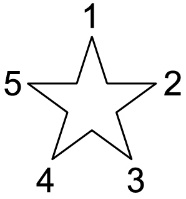 On paper, draw a 5-pointed star.  Label the points 1-5. Lay the cards out, face up, in 6 rows, 4 cards in each row. Place one cube at the bottom of each column.Roll the die.  This is the sum you will try to make using only the cards with cubesYou may use addition, subtraction or a combination of operations to make the target sum.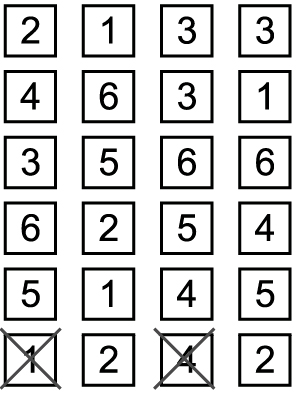 You can make the target sum with 1, 2 or 3 cards.Example on right:  Player rolls 5.  They can take 1 and 4 (4+1) or 2, 2 and 1 (2+2+1) or4, 2 and 1 (4+2-1).Remove the used cards.  Transfer the cubes to the new bottom card of each column.If a card or combination of cards cannot be found to equal the target number, cross outone point on your star.															  = one cube			PLAY CONTINUES UNTIL ALL CARDS ARE REMOVED OR ALL POINTS OF THE STAR ARE CROSSED OFF!